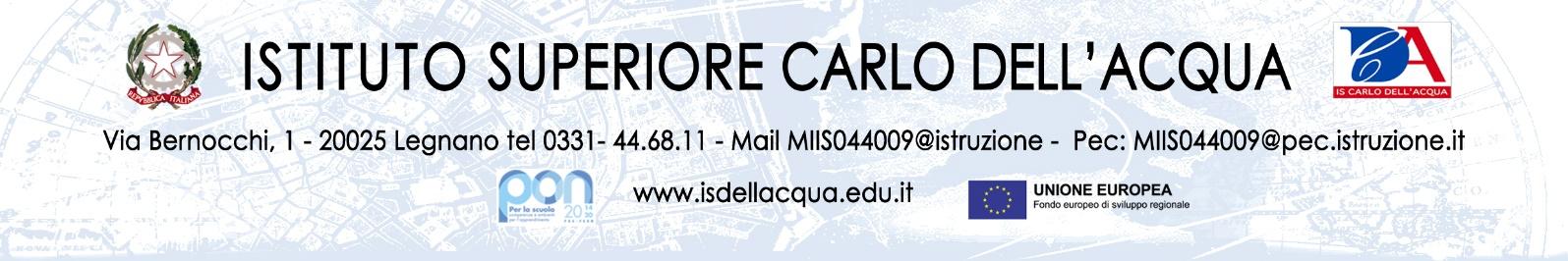 Per lo studente con sospensione del giudizio.Da restituire compilato all’indirizzo e-mail MIIS044009@istruzione.it DICHIARAZIONE DI ADESIONE/NON ADESIONE ALLE ATTIVITA’ DI RECUPERO ESTIVO a.s. 2021/2022Il sottoscritto ………………………………………………………………………………….genitore dell’alunna/o…………………………………………………………………………………………classe ………………………………………………………………..DICHIARA (barrare la casella che interessa)[] ADERIRE SOLO al CORSO DI RECUPERO di ………………………………………………………………..Provvedendo a garantire la necessaria preparazione al proprio figlio/a nell’altra disciplina[] NON ADERIRE AL/I CORSI DI RECUPERO di ………………………………………………………………..Provvedendo a garantire la necessaria preparazione al proprio figlio/a.Dichiara inoltre di essere consapevole che lo studente è comunque obbligato a sostenere le prove di verifica previste per il recupero delle insufficienze e di essere consapevole che l’ammissione alla classe successiva è vincolata al superamento di detta prova di verifica.Data……………………………………………………..Firma del genitore………………………………………………………….